2022-2023 EĞİTİM ÖĞRETİM YILINASREDDİN HOCA ANAOKULUÇOCUK KULÜBÜ ETKİNLİKLERİMİZİNGİLİZCE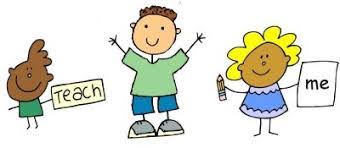 GÖRSEL SANATLAR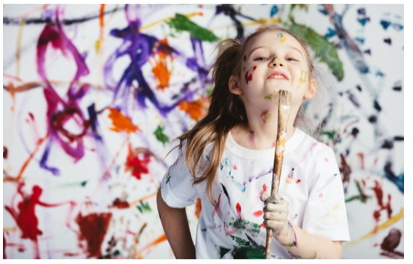 DRAMA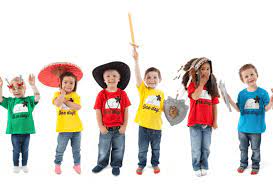 SOSYAL DAVRANIŞ EĞİTİMLERİ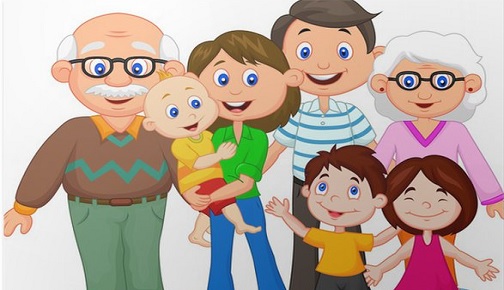 OYUN VE HAREKET ETKİNLİKLERİ 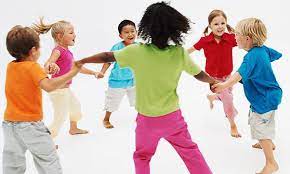 